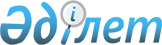 О внесении изменений в Решение Комиссии Таможенного союза от 20 сентября 2010 г. № 378Решение Коллегии Евразийской экономической комиссии от 1 октября 2013 года № 213

      Коллегия Евразийской экономической комиссии решила:



      1. Внести в Решение Комиссии Таможенного союза от 20 сентября 2010 г. № 378 «О классификаторах, используемых для заполнения таможенных деклараций» изменения согласно приложению.



      2. Настоящее Решение вступает в силу по истечении 30 календарных дней с даты его официального опубликования.      Председатель Коллегии

      Евразийской экономической комиссии         В. Христенко

ПРИЛОЖЕНИЕ              

к Решению Коллегии         

Евразийской экономической комиссии

от 1 октября 2013 года № 213    

ИЗМЕНЕНИЯ,

вносимые в Решение Комиссии Таможенного союза

от 20 сентября 2010 г. № 378

      1. Дополнить пунктом 21 следующего содержания:

      «21. Утвердить со сроком вступления в силу с 1 апреля 2014 года классификатор мест нахождения товаров (Приложение 24).».

      2. Позиции с кодами 031 и 032 классификатора особенностей перемещения товаров (Приложение 2) изложить в следующей редакции:«031    Товары, перемещаемые для официального пользования

        дипломатическими представительствами, консульскими

        учреждениями, иными официальными представительствами

        государств – членов Таможенного союза032     Товары, перемещаемые для официального пользования

        дипломатическими представительствами, консульскими

        учреждениями, иными официальными представительствами

        иностранных государств, международными организациями,

        расположенными на таможенной территории Таможенного союза».

      3. В классификаторе видов документов и сведений, используемых при таможенном декларировании (Приложение 8):



      а) в разделе 1:



      в позиции с кодом 01011 слова «(далее – Единый перечень)» исключить;



      после позиции с кодом 01132 дополнить позицией следующего содержания:

«01133   Разрешение на реэкспорт товаров»;



      позицию с кодом 01206 изложить в следующей редакции:

«01206   Свидетельство о государственной регистрации, выданное

         уполномоченным органом государства–члена Таможенного союза в

         области санитарно-эпидемиологического благополучия

         населения»;



      б) в разделе 9:



      в позиции с кодом 09001 слова «(для Республики Беларусь)» исключить;



      позицию с кодом 09002 изложить в следующей редакции:

«09002   Разрешение на проезд автомобильного транспортного средства

         иностранного государства по территории государства–члена

         Таможенного союза, выданное уполномоченным органом

         государства–члена Таможенного союза, по территории которого

         будет осуществляться проезд»;



      в позиции с кодом 09003:



      слова «государством–членом» заменить словами «уполномоченным органом государства–члена»;



      слова «(для Республики Беларусь)» исключить;



      после позиции с кодом 09003 дополнить позициями следующего содержания:

«09004   Многостороннее разрешение на проезд автомобильного

         транспортного средства иностранного государства по

         территории государства–члена Таможенного союза, выданное в

         рамках системы разрешений Европейской конференции министров

         транспорта09005    Разрешение (специальное разрешение) на проезд автомобильного

         транспортного средства иностранного государства по

         территории государства–члена Таможенного союза с территории

         или на территорию государства, не являющегося членом

         Таможенного союза и не являющегося государством, в котором

         зарегистрировано это транспортное средство, выданное

         уполномоченным органом государства – члена Таможенного

         союза, по территории которого будет осуществляться проезд09006    Разрешение (специальное разрешение) на проезд автомобильного

         транспортного средства иностранного государства с опасным

         грузом по территории государства–члена Таможенного союза,

         выданное уполномоченным органом государства – члена

         Таможенного союза, по территории которого будет

         осуществляться проезд»;



      дополнить позициями следующего содержания:

«09027   Акт возврата транспортного средства и товара, оформленный

         должностными лицами государственных органов

         государства–члена Таможенного союза, осуществляющими

         контроль в автомобильном пункте пропуска

         (для Республики Казахстан)09028    Акт ветеринарно-санитарного досмотра, оформленный

         должностным лицом государственного органа государства–члена

         Таможенного союза, осуществляющим ветеринарно-санитарный

         контроль 09029    Акт карантинного фитосанитарного контроля (надзора),

         оформленный должностным лицом государственного органа

         государства–члена Таможенного союза, осуществляющим

         карантинный фитосанитарный контроль (надзор)09030    Акт санитарно-карантинного осмотра (досмотра), оформленный

         должностным лицом государственного органа государства–члена

         Таможенного союза, осуществляющим санитарно-карантинный

         контроль (для Республики Казахстан)».

      4. Дополнить Приложением 24 следующего содержания:«ПРИЛОЖЕНИЕ № 24        

к Решению Комиссии       

Таможенного союза       

от 20 сентября 2010 года № 378 КЛАССИФИКАТОР

мест нахождения товаров                                                                   ».
					© 2012. РГП на ПХВ «Институт законодательства и правовой информации Республики Казахстан» Министерства юстиции Республики Казахстан
				КодНаименование1. Места нахождения товаров,

используемые во всех государствах – членах Таможенного союза1. Места нахождения товаров,

используемые во всех государствах – членах Таможенного союза11Склад временного хранения21Таможенный склад22Магазин беспошлинной торговли25Свободный склад31Склад получателя товаров60Помещение, открытая площадка и иная территория уполномоченного экономического оператора80Свободная (специальная, особая) экономическая зона2. Места нахождения товаров, предусмотренные законодательством

Республики Казахстан2. Места нахождения товаров, предусмотренные законодательством

Республики Казахстан41Склад хранения собственных товаров52Транспортное средство3. Места нахождения товаров, предусмотренные законодательством

Российской Федерации3. Места нахождения товаров, предусмотренные законодательством

Российской Федерации92Склад таможенного органа93Отдельные помещения в местах международного почтового обмена94Место хранения неполученного или невостребованного багажа, перемещаемого в рамках договора авиационной или железнодорожной перевозки пассажира95Место разгрузки и перегрузки (перевалки) товаров в пределах территории морского (речного) порта96Специально оборудованное место разгрузки и перегрузки (перевалки) иностранных товаров в пределах режимной территории аэропорта при условии, что место ввоза таких товаров в Российскую Федерацию и место их вывоза из Российской Федерации совпадают97Железнодорожные пути и контейнерные площадки, расположенные в согласованных с таможенными органами местах в пределах железнодорожных станций и предназначенные для временного хранения товаров без их выгрузки из транспортных средств4. Иные места нахождения товаров4. Иные места нахождения товаров99Иное место нахождения товаров